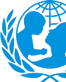 I. Information sur le posteI. Information sur le posteTitre du poste : Chargé(e) de programme en plaidoyer pour l'immunisation, NOB TA, 364 joursNiveau du poste : Level 2Numero du poste :Titre du superviseur : Chef de la communication, Level 4Code CCOG :Code fonctionnel :Unité organisationnelle : ProgrammeClassification du poste : Level 2Lieu d’affectation : AntananarivoII. Contexte organisationnel et objectif du poste Un enfant non vacciné n'est pas protégé contre des maladies graves comme la polio, qui peuventtuer ou causer des dommages permanents. La résurgence de la polio à Madagascar depuis septembre 2020 est principalement due au grand nombre d’enfants qui n’ont pas reçu le vaccin recommandé contre la polio. La polio est une maladie très infectieuse qui attaque le système nerveux et peut entraîner une paralysie à vie, voire la mort. Madagascar reste l'un des pays au monde comptant le plus grand nombre d'enfants à « zéro dose », c'est-à-dire d'enfants n'ayant reçu aucune des vaccinations recommandées. Plus d’un million d’enfants de moins de cinq ans sont dans cette situation dans le pays, soit plus d’un enfant sur cinq.Contexte : Le/la chargé(e) de programme en plaidoyer pour l'immunisation rendra compte au Chef de la communication (niveau P4) et devra travailler en étroite collaboration avec l'équipe vaccination de la section Santé de l'UNICEF Madagascar, l'équipe Social and Behavior Change et les membres de la section Communication.But du poste : Le/la responsable conduira le développement de stratégies efficaces et intégrées de plaidoyer et de communication en matière de vaccination. Il/elle travaillera en collaboration avec des collègues de l'UNICEF au niveau national, des régions et du siège, ainsi qu'avec des partenaires extérieurs, afin de faire évoluer les politiques et les pratiques. Il/elle ciblera les forums de plaidoyer nationaux et les soutiendra. III. Fonctions clés, redevabilités et tâches connexes Résumé des fonctions clés/ redevabilités : Développement d’une stratégie de plaidoyerMise en œuvre de la stratégie de plaidoyerMonitoring et évaluation du plaidoyerGestion de projetRenforcement des capacités de plaidoyerEngagement des parties prenantesDéveloppement d’une stratégie de plaidoyer : Apporter un soutien technique à l'élaboration d'une solide stratégie de plaidoyer pour l'éradication de la polio, avec des résultats SMART, des appels à l'action convaincants et une théorie du changement claire. Analyser les tendances politiques, économiques et culturelles nationales à partir d'un large éventail de sources et identifier les opportunités et les défis potentiels en matière de plaidoyer.Proposer de nouvelles approches et des idées novatrices dans le cadre du processus de développement de la stratégie.Mise en œuvre de la stratégie de plaidoyer : Coordonner la mise en œuvre de la stratégie et du plan de plaidoyer, en collaborant avec les équipes pour fournir une série de tactiques de plaidoyer, telles que l'élaboration de briefings et de produits de plaidoyer, la production de récits de plaidoyer et l'élaboration d'activités créatives pour stimuler l'engagement du public.Monitoring et évaluation du plaidoyer :Établir des références par rapport auxquelles les résultats du plaidoyer sont régulièrement suivisAnalyser l'efficacité de la stratégie, de l'approche et des activités, et piloter la production et la diffusion quotidiennes des résultats du M&E du plaidoyer sur une base régulière.Gestion de projet :Gérer au jour le jour la réalisation des projets/flux de travail clés, en examinant les plans de travail pour garantir l'avancement et la réalisation tout en s'attaquant aux obstacles et aux goulots d'étranglement.Renforcement des capacités de plaidoyer : Contribuer au renforcement des capacités des parties prenantes en matière de plaidoyer, par le biais de l'encadrement, de la formation et du partage de l'expertise en matière de plaidoyer.Engagement des parties prenantes :Identifier, développer et entretenir des partenariats et des réseaux de plaidoyer formels et informels grâce à une collaboration proactive avec des partenaires stratégiques internes et externes.Adopter une approche consultative et solliciter le soutien des principales parties prenantes à des moments critiques de la stratégie.V. Valeurs de l’UNICEF et les compétences requises Valeurs fondamentalesBienveillance RespectIntegritéConfianceResponsabilitéDurabilitéCompetences fonctionnelles :Etablir et entretenir des partenariats (1)Cultiver la conscience de soi et démontrer un sens de l’éthique (1)S’atteler à obtenir des résultats tangibles (1) Innover et épouser le changement (1) Gérer l’ambiguïté et la complexité (1) Penser et agir de manière stratégique (1)Travailler de façon collaborative (1)VI. Recruitment QualificationsVI. Recruitment QualificationsEducation :Un diplôme universitaire en santé publique, en communication ou dans d'autres domaines connexes Expérience : Au moins deux (2) années d'expérience professionnelle pertinente et progressivement responsable dans le domaine de la vaccination et/ou de la communication à Madagascar.Expérience dans la conduite du développement et de la mise en œuvre de stratégies de plaidoyer, avec des théories du changement claires, des objectifs et des indicateurs de performance spécifiques, mesurables et limités dans le temps.Avoir réussi à obtenir ou à contribuer à des changements politiques tangibles.Une expérience avérée dans le déploiement d'un éventail de tactiques de plaidoyer basées sur une théorie claire du changement.Une expérience dans la construction et l'entretien d'un réseau de parties prenantes du plaidoyer, et dans le travail avec des coalitions de plaidoyer.Solides compétences en matière de communication, l'accent étant mis sur la capacité à présenter des idées politiques complexes de manière succincte et attrayante par le biais de campagnes et de tactiques créatives.Expérience avérée dans la conception et la gestion de projets, y compris le suivi et l'évaluation des résultats.  Langues requises : La maîtrise du Malgache et du Français est requise. La connaissance de l'anglais sera un atout supplémentaire.